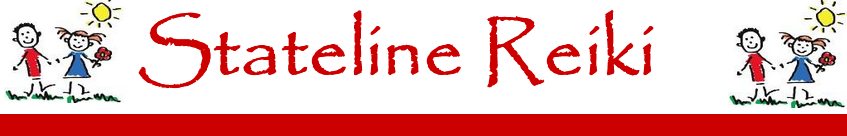 Reiki Level I and II
Intensive WorkshopPrerequisite: None.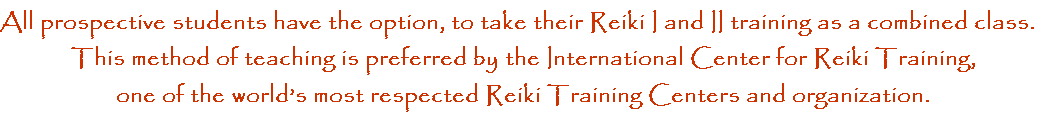 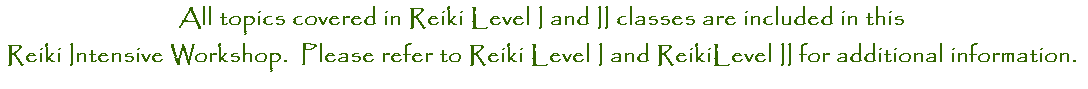 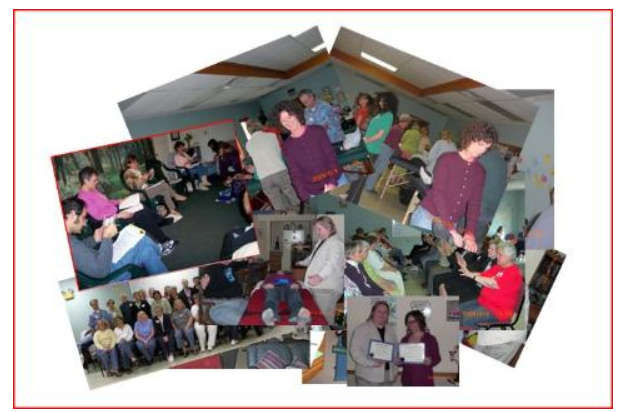 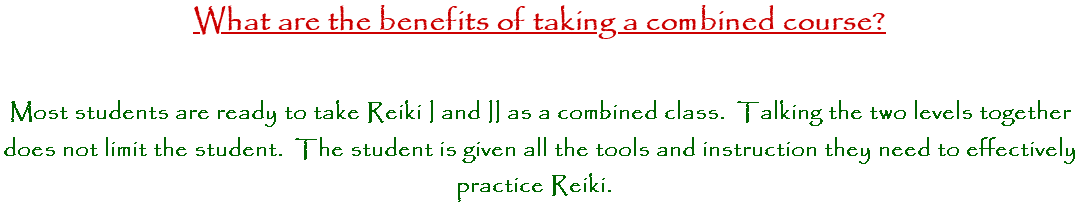 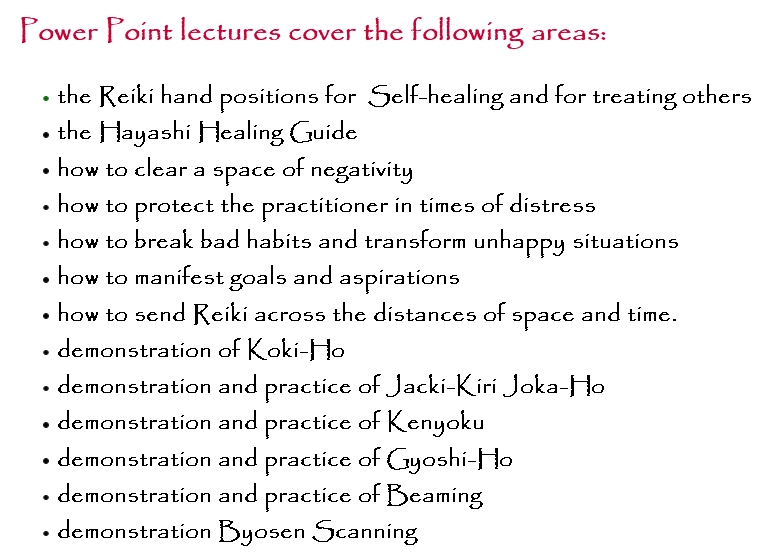 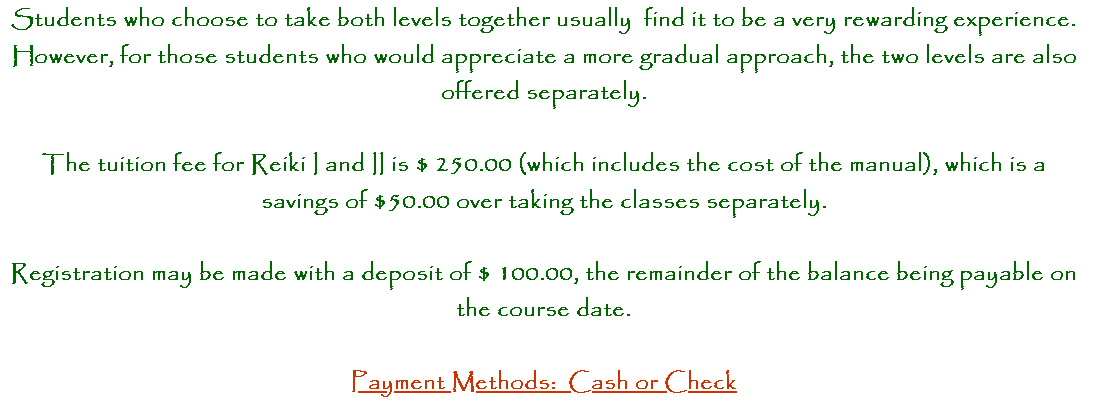 